ATZINUMS Nr. 22/9-3.6/26par atbilstību ugunsdrošības prasībāmAtzinums iesniegšanai derīgs sešus mēnešus.Atzinumu var apstrīdēt viena mēneša laikā no tā spēkā stāšanās dienas augstākstāvošai amatpersonai:Atzinumu saņēmu:20____. gada ___. ___________DOKUMENTS PARAKSTĪTS AR DROŠU ELEKTRONISKO PARAKSTU UN SATURLAIKA ZĪMOGU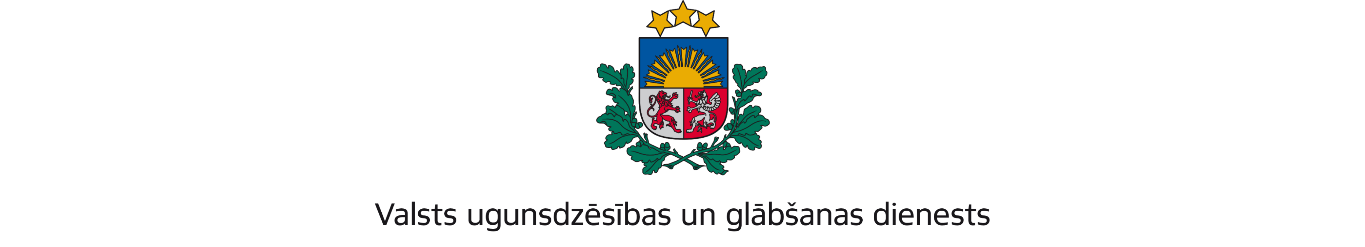 LATGALES REĢIONA BRIGĀDERīgas iela 1/3, Daugavpils, LV-5401; tālr.: 65455850; e-pasts: latgale@vugd.gov.lv; www.vugd.gov.lvDaugavpilsDaugavpils pilsētas izglītības pārvalde(izdošanas vieta)(juridiskās personas nosaukums vai fiziskās personas vārds, uzvārds)13.05.2022.Reģ. Nr.90009737220(datums)(juridiskās personas reģistrācijas numurs vai fiziskās personās kods)Saules iela 7, Daugavpils, LV-5401(juridiskās vai fiziskās personas adrese)1.Apsekots: Bērnu nometnes telpas Daugavpils 12.vidusskolā(apsekoto būvju, ēku vai telpu nosaukums)2.Adrese: Kauņas iela 8, Daugavpils, LV-54043.Īpašnieks (valdītājs): Daugavpils pilsētas pašvaldība, Reģ. Nr. 90000077325,(juridiskās personas nosaukums vai fiziskās personas vārds, uzvārds)Krišjāņa Valdemāra iela 1, Daugavpils, LV-5401(juridiskās personas reģistrācijas numurs vai fiziskās personas kods; adrese)4.Iesniegtie dokumenti: Nometnes vadītājas Elīzas Kabakovas 2022.gada 19.aprīļa iesniegums5.Apsekoto būvju, ēku vai telpu raksturojums: Daugavpils 12.vidusskolas telpas (kabineti Nr.3, Nr.4, Nr.10 un medmāsas kabinets),  telpu  kopējā platība 121 m26.Pārbaudes laikā konstatētie ugunsdrošības prasību pārkāpumi: nav7.Slēdziens: Bērnu nometnes telpas Daugavpils 12.vidusskolā ar kopējo platību 121 m2atbilst ugunsdrošības prasībām, telpas atļauts izmantot tikai dienas nometnes organizēšanai.8.Atzinums izsniegts saskaņā ar: Ministru kabineta 2009.gada 1.septembra noteikumu Nr.981 „Bērnu nometnes organizēšanas un darbības kārtība” 8.5 apakšpunktu.                                        (normatīvais akts un punkts saskaņā ar kuru izdots atzinums)9.Atzinumu paredzēts iesniegt: Daugavpils pilsētas izglītības pārvaldei(iestādes vai institūcijas nosaukums, kur paredzēts iesniegt atzinumu)Valsts ugunsdzēsības un glābšanas dienesta Latgales reģiona brigādes (turpmāk – VUGD LRB) komandierim, Rīgas ielā 1/3, Daugavpilī, LV-5401.(amatpersonas amats un adrese)VUGD LRB Ugunsdrošības uzraudzības un civilās aizsardzības nodaļas inspektorsS.Kozlovskis(amatpersonas amats)(paraksts)(v. uzvārds)(juridiskās personas pārstāvja amats, vārds, uzvārds vai fiziskās personas vārds, uzvārds; vai atzīme par nosūtīšanu)(paraksts)